FORMULARIO DE DECLARACIÓN DE LA INVENCIÓNInformación generalTítulo de la invención (Idea o Proyecto)Categoría del invento Marque con una cruzInventores En primer lugar, el responsable de este documentoCotitular/s¿Existe otra entidad que participó y realizó actividades en la investigación con quien/s deba compartir la titularidad?Si hubo participación, indique los siguientes datos:Origen de la invención Cómo se dio origen a la invención:Fuentes de financiamiento Si el proyecto deriva de una o más fuentes de financiamiento externo, completar el siguiente cuadro:Gastos de protección de propiedad intelectual¿Cuenta con recursos destinados a cubrir gastos asociados a la protección de los resultados de la investigación?Si cuenta con financiamiento, indique el presupuesto aproximado: $_______.-Material de terceros¿Utilizó, para el desarrollo del invento, algún tipo de propiedad intelectual o material de terceros (software, material biológico, etc)?En el caso que la respuesta sea SI, proporcione toda la información respecto (contratos, acuerdos, otros)Información para la valorización de la TecnologíaLas siguientes preguntas están enfocadas a facultar a la OTL de información que permitirá evaluar la factibilidad de protección de la invención y agilizar su posible transferencia. Responda los apartados que pueda y aquellos que no sepa responder déjelos en blanco para completarlos junto a los profesionales de la OTL.Objeto de la invenciónDefina el resultado esperado de investigación/invención Elija una o varias opciones¿Existen productos alternativos a su invención? ¿Cuáles?¿Qué ventajas técnicas tiene la invención respecto a los citados anteriormente?¿Por qué considera que la invención es nueva?¿Ha realizado estudios de patentabilidad?¿Cuáles estudios ha realizado?Descripción general de invención Descripción de la invención (producto o procedimiento/proceso/método o uso) y problema técnico que ésta resuelveDescriba brevemente la invención, en qué consiste, qué problema técnico resuelve y las ventajas respecto al estado de la técnica actual.Indique las palabras claves para realizar la búsqueda en bases de datosAplicaciones de la invención Indique las aplicaciones industriales de la invención Capacidad de incorporarse en un proceso productivo en vías de ser transferida al mercado y la sociedadPublicación y desarrollo de la invención4.1 ¿Se ha difundido previamente avances o resultados de la invención?Si su respuesta es SI, indicar medio, fecha y contenido de difusión (Tesis, publicaciones, congresos, etc)Estado de desarrollo de la invención5.1 Indicar el estado de desarrollo de la invención o el que más se acerca Estado actual de la investigación5.2 ¿Cree necesario complementar con algún fondo concursable para continuar con el desarrollo de su invención?5.3 ¿Ha contactado alguna empresa para el posible uso y/o comercialización?¿Con cuál? ¿Conoce alguna empresa que puede estar o se podría interesar?¿Cuál?Una vez que el presente formulario haya sido entregado, la Oficina de Transferencia y Licenciamiento de la Universidad Santo Tomás, cuenta con máximo 15 días hábiles para realizar el análisis de la información y definir una propuesta de acción que se realizará en conjunto con el investigador a cargo. La información se someterá a un análisis de factibilidad de patentamiento basado en la evidencia del óptimo cumplimiento de las tres prerrogativas básicas de las patentes de invención: Novedad, Nivel inventivo y Aplicación industrial. Esto genera un completo informe que da paso a la evaluación comercial de la tecnología. A través del Market Assessment se sitúa al desarrollo en el contexto comercial actual, identificando los principales beneficios, amenazas, debilidades y oportunidades que puedan evidenciarse a través de la comparación con información de mercado relevante.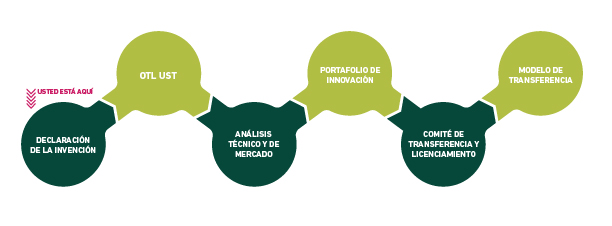 Proceso OTL ST de gestión de la InnovaciónINTERNO OTLINTERNO OTLN° DeclaraciónFecha RecepciónAñoNombre receptorGenética o biología molecularBase de datosNueva droga o mejoras de droga existenteAlgoritmo/softwareProducto nuevo o mejoras del existenteLibro o PublicaciónProceso nuevo o mejoras del existenteOtrosApellidos, NombreNacionalidadRutUST/ExternoCorreo electrónicoEscuelaSede UST% ParticipaciónSíNoCotitular 1Cotitular 1Nombre empresa o entidadNombre responsableRut empresa o instituciónTeléfono de contactoe-mailCotitular 2Cotitular 2Nombre empresa o entidadNombre responsableRut empresa o instituciónTeléfono de contactoe-mailUn proyecto con financiamiento internoUn proyecto de vinculación con el medioUn contrato I+D con empresa o instituciónUn proyecto con financiamiento externoTesis de pre o post gradoOtros Código proyecto/entidad financiadoraCalidad ST (Beneficiario/co-ejecutora)Empresa participante (co-ejecutora/asociada)Estado proyecto (adjudicado/ejecución/finalizado)Calidad empresa (mandante/asociada/co-ejecutora)SíNoSíNoUn nuevo producto (en sentido general)Un nuevo procedimiento de invenciónMejora un producto existenteMejora un proceso existenteUn servicio nuevo o mejoradoSíNoNo ha encontrado nada igual en bancos de datos de patentesNo ha encontrado nada igual en la bibliografía científicaSíNoEspañolInglésSíNoSe ha realizado en laboratorio, exclusivamenteSe ha realizado ensayo en planta pilotoExiste prototipo preparado para ser desarrollado Se encuentra en proceso de desarrollo comercial del prototipoSíNoSíNoSíNo